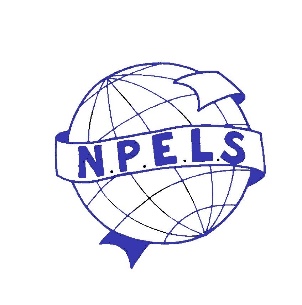 ترتیبات پرداخت والدینوالدین محترم!مکتب زبان انگلیسی نوبل پارک (NPELS) در انتظار یک سال عالی تدریس و یادگیری دیگر است و می خواهد به شما در مورد ترتیبات پرداخت والدین به NPELS برای سال 2021 معلومات دهد.NPELS تمام تلاش خود را می کند تا هزینه مواد و فعالیت ها را در حداقل و مقرون به صرفه برای همه والدین نگهدارد. این مکتب به استثنای مصارف رفتن به کمپ ها و سیرهای علمی از شاگردان فیس مطالبه نمی کند. هنگام ثبت نام، ما تقاضای یک کمک داوطلبانه عمومی را می کنیم که به مصرف تمام اولویت های مهم مکتب ما برسد. لطفاً معلومات ضمیمه شده در مورد کمک داوطلبانه را مشاهده کنید.اگر کمک داوطلبانه نکنید، کدام ضرری متوجۀ فرزند شما نمی شود. تمام ریکاردهای کمک های داوطلبانه و همچنین تصمیم شما در مورد کمک کردن یا نکردن محرمانه نگهداری می شود. حمایت مالی از خانواده هاNPELS درک می کند که بعضی از خانواده ها ممکن است از نظر مالی دچار مشکل باشند و گسترۀ وسیعی از گزینه های پشتیبانی را برای آنها ارائه می کند از جمله:تهیۀ پول برای به کمپ رفتن ها، ورزش ها و سیرهای علمی (CSEF)تهیۀ پول برای پناهندهکمک های جامعه محلیتهیۀ پول حمل ونقلبرای گفتگوی محرمانه در مورد دسترسی به این خدمات، یا اگر می خواهید در مورد ترتیبات راه های دیگر پرداخت صحبت کنید، با این شخص تماس بگیرید:Vincenzina Calabroمدیرتلفون: 03 9546 9578 | Email: Vincenzina.Calabro@education.vic.gov.auروش های پرداختپرداخت ها در هنگام ثبت نام جمع آوری می شود. پول نقد را می توان در دفتر عمومی پرداخت کرد.پس پرداختمکتب ما درخواست های پس پرداخت بخشی از پول پرداخت شده توسط والدین یا تمام آن را به صورت مورد به مورد با در نظر گرفتن شرایط فردی بررسی خواهد کرد. به طور عموم ما قادر به پس پرداخت پول هایی که برای اقلامی که قبلا خریداری شده یا مصارفی که قبلاً برای آنها پرداخت شده و پول قبلاً به شخص سومی انتقال یافته است، نیستیم. به عنوان مثال، مصارف به کمپ رفتن، وقتی شاگردی مریض می شود و نمی تواند به کمپ برود در حالی که پرداخت قبلاً انجام شده یا به شخص سومی تعهد پرداخت داده شده است و هیچ پولی در دسترس مکتب نیست. در صورت امکان، این موضوع را در زمان پرداخت به والدین توضیح خواهیم داد.برای معلومات بیشتر در مورد پالیسی این وزارت در مورد پرداخت والدین، لطفاً به خلاصۀ معلومات یک صفحه ای که ضمیمه شده است مراجعه کنید.ارادتمند شما،مدیر مکتب                                                                                    رئیس شورای مکتب[PRINCIPAL SIGNATURE BLOCK]                                     [SCHOOL COUNCIL SIGNATURE BLOCK]کمک های داوطلبانهمکتب زبان انگلیسی نوبل پارک از کمک های داوطلبانۀ شما جهت حمایت از مکتب ما استقبال می کند.شما می توانید به طور عام کمک داوطلبانه بکنید که به مصارف همه اولویت های مهم مکتب ما برای سال 2021 برسد و همچنین جهت ارائۀ فعالیت ها و خدمات اضافی برای همه شاگردان کمک کند.همچنین می توانید به هر یک از اولویت های مشخص شده در جدول زیر کمک داوطلبانه کنید: اگر کمک داوطلبانه نکنید، کدام ضرری متوجۀ فرزند شما نمی شود. تمام ریکاردهای کمک های داوطلبانه و همچنین تصمیم شما در مورد کمک کردن یا نکردن محرمانه نگهداشته می شود. هزینه های پرداخت والدین کمک مالی داوطلبانه							مبلغ: _____________							مجموع: _______________پالیسی پرداخت های والدینمعلومات اجمالی یک صفحه ایدر زیر خلاصه ای از اصول اساسی پرداخت های والدین ذکر شده است:کمک داوطلبانهقابل کسر مالیات؟کمک داوطلبانه پیشنهادی                       هر خانوادهکمک داوطلبانه پیشنهادی                       هر خانوادهکمک داوطلبانه پیشنهادی                       هر خانوادهمقدار[کمک داوطلبانۀ عمومی][کمک داوطلبانۀ عمومی][کمک داوطلبانۀ عمومی][کمک داوطلبانۀ عمومی][کمک داوطلبانۀ عمومی][کمک داوطلبانۀ عمومی][مثال: کمک عمومی]نهطورر مثال 10 دالرطورر مثال 20 دالرطورر مثال 30 دالر[مثال: برنامه موسیقی تخصصی]نهطورر مثال 10 دالرطورر مثال 20 دالرطورر مثال 30 دالر[مثال: کارکنان اضافی پشتیبانی تحصیلی ]نهطورر مثال 10 دالرطورر مثال 20 دالرطورر مثال 30 دالر] مثال: کمک به ساختمان – بهتر سازی آزمایشگاه های علوم و تکنالوژِی [نهطورر مثال 10 دالرطورر مثال 20 دالرطورر مثال 30 دالرمجموعمجموعمجموعمجموعمجموعدالر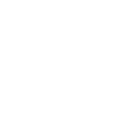 دستورالعمل رایگانمکتب به شاگردان هدایت مجانی ارائه می دهد تا الزامات نصاب تعلیمی معیاری را که در نصاب تعلیمی ویکتوریا F-10 ، VCE و VCAL مشخص شده است تحقق بخشد.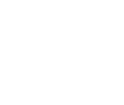 تقاضاهای پرداخت والدینمکاتب از والدین نمی خواهند که هزینه های عملیاتی مکتب (به عنوان مثال مصارف آب و برق) یا مصارف عمومی و نامشخص را پرداخت کنند.مکاتب از والدین تحت سه دسته تقاضای پرداخت می كند: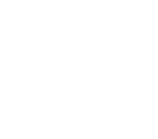 کمک مالی برای خانواده ها مکاتب برای حمایت از خانواده هایی که نمی توانند مصارف مواد یا فعالیت هایی را پرداخت کنند ترتیبات مالی در مشکلات را در نظر گرفته است تا فرزندشان بی بهره نماند.مکاتب شخص (اشخاصی) را به حیث فرد تماس جهت پرداخت والدین معرفی کرده اند که والدین می توانند در مورد ترتیبات مالی در مشکلات با آنها محرمانه گفتگو داشته باشند.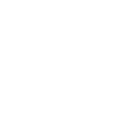 طرزالعمل مکاتبمکاتب جهت ترتیبات پرداخت والدین، تصویب شورای مکتب شان را می گیرد و این ترتیبات خود را به منظور شفافیت در وبسایت عمومی مکتب خود بارگذاری و اپلود می کند.